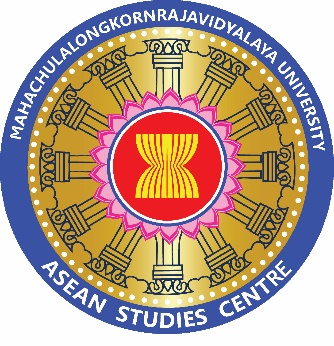 Check list: โครงการแปลตำรา อาเซียน ประจำปี ๒๕๖๐ ศูนย์อาเซียนศึกษา มจร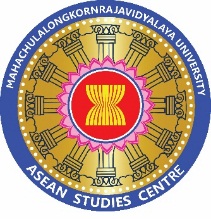 Check list: โครงการแปลตำรา อาเซียน ประจำปี ๒๕๖๑ ศูนย์อาเซียนศึกษา มจรลำดับชื่อ หนังสือที่รับผิดชอบและจำนวนบทผู้จัดทำ / ผู้แต่งเบอร์โทร / E – mail กำหนดการอนุมัติสัญญากำหนดการอนุมัติสัญญาการดำเนินการจัดทำการดำเนินการจัดทำการดำเนินการจัดทำหมายเหตุลำดับชื่อ หนังสือที่รับผิดชอบและจำนวนบทผู้จัดทำ / ผู้แต่งเบอร์โทร / E – mail เริ่มสัญญาสิ้นสุดสัญญายังไม่ดำเนินการกำลังดำเนินการเสร็จสิ้นการดำเนินการหมายเหตุ๑.Cambodian Buddhism History and Practice 1.พระมหาสมพงษ์ สนฺตจิตฺโต, ดร.2. 3.๐๖๑ – ๔๐๙ - ๖๑๔๔bsyth11@gmail.com๒.History of Theravada Buddhism in South East Asia 1.พระมหาปิยนัฐ ปิยรตโณ2. 
3.๐๖๓ – ๘๔๐ - ๑๘๘๘๓.History of Theravada Buddhism in South-East Asia with special reference to India and Ceylon1. พระมหาสมพงษ์ สนฺตจิตฺโต, ดร.2. 3.๔.The History of Buddhism in Vietnam 1.2.3.ลำดับชื่อ หนังสือที่รับผิดชอบ แปลและจำนวนบทผู้จัดทำ / ผู้แต่งเบอร์โทร / E – mail กำหนดการอนุมัติสัญญากำหนดการอนุมัติสัญญาการดำเนินการจัดทำการดำเนินการจัดทำการดำเนินการจัดทำหมายเหตุลำดับชื่อ หนังสือที่รับผิดชอบ แปลและจำนวนบทผู้จัดทำ / ผู้แต่งเบอร์โทร / E – mail เริ่มสัญญาสิ้นสุดสัญญายังไม่ดำเนินการกำลังดำเนินการเสร็จสิ้นการดำเนินการหมายเหตุ๑. พุทธอินโฟกราฟฟิค 160 หน้า1.พระมหาสมพงษ์ สนฺตจิตฺโต, ดร.2. 3.๐๖๑ – ๔๐๙ - ๖๑๔๔bsyth11@gmail.com๒.พุทธศาสนาในอาเซียน เล่ม 2 1.พระมหาปิยนัฐ ปิยรตโณ2. 
3.๐๖๓ – ๘๔๐ - ๑๘๘๘๓.พุทธศาสนาในอาเซียน เล่ม 11. พระมหาสมพงษ์ สนฺตจิตฺโต, ดร.2. 3.๔.1.2.3.